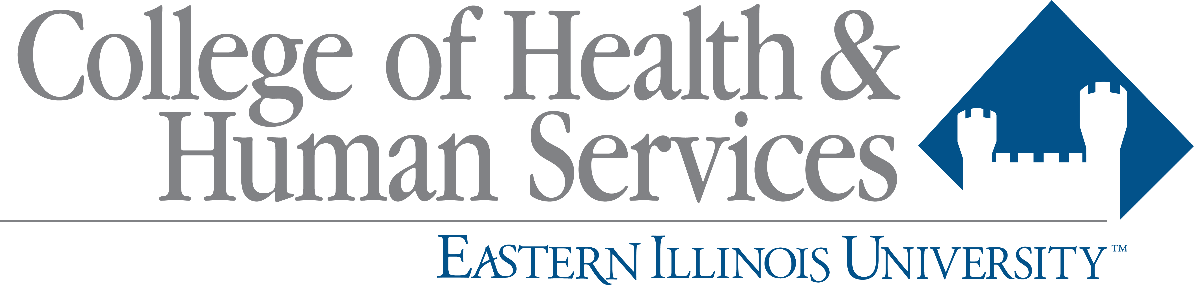 The CHHS Faculty Award for Interdisciplinary Research (FAIR) GrantThe CHHS Faculty Award for Interdisciplinary Research (FAIR) funds projects that involve two or more academic units in the College of Health and Human Services (Communication Disorders and Sciences; Health Promotions; Human Services and Community Leadership; Kinesiology, Sport and Recreation; Nutrition and Dietetics; Military Sciences; and RN to BS in Nursing).  The purpose of the grant is to promote collaborative scholarly activity among faculty from two or more disciplines within the CHHS to enhance our academic research culture.  Funds are available during 2018-2019, for commodities, contractual services, equipment, travel, and student help related to the project.  No personnel services dollars are available.  Grant amount:  One award of up to $2500 may be granted (subject to available funding).  Funds must be encumbered by May 30, 2019 and spent by June 30, 2019.A review committee will be established for the vetting process.Grant requirements:  Applicants must adhere to the guidelines set forth by the Institutional Review Board for Humans in Research and Teaching.Submissions of a word-processing, two-page (double-spaced) description of the project or activity, including special equipment or materials needed, along with an estimated total cost of the project/activity outlining a budget.The project must involve at least one undergraduate or graduate student to foster our integrative learning initiative.  Full time faculty in the CHHS.The following criteria serve as a guide for evaluation of the grant applications:Quality of results of an applicant’s current research/creative activity initiative to be completed or continued;Potential for the research/creative activity initiative or work to actively engage students; Value of the proposed research/creative activity initiative or work to the University, the college, the school/department and its programs and students;Research or work contributing to integrative learning for students; For proposals of approximately equal merit, preference will be given to applicants who have not received a prior research CHHS grant.Completed application includes: (Two pages, Word document)Title of ProjectIntroduction/BackgroundPurpose of the projectMethodSubjects if applicable (must adhere to the guidelines set forth by the Institutional Review Board for Humans in Research and Teaching)Special equipment or materials neededEstimated cost of project/activityCompleted applications should be forwarded to the Department Chair/Program Coordinator according to procedures established in the Department/Program by early February, 2019.  Chairs/Coordinators will forward applications with the completed approval forms to the Dean for presentation to the CHHS Research Committee by early February, 2019.  More details to follow. 2018-2019 CHHS Faculty Award for Interdisciplinary Research (FAIR)ApplicationThe CHHS Faculty Award for Interdisciplinary Research (FAIR) funds projects that involve two or more academic units in the College of Health and Human Services. Funds are available during 2018-2019 for commodities, contractual services, equipment, travel, and student help related to the project.  No personnel services dollars are available.  Please submit the following:  (Two pages, word processed)Title of ProjectIntroduction/BackgroundPurpose of the projectMethodSubjects if applicable (must adhere to the guidelines set forth by the Institutional Review Board for Humans in Research and Teaching)Special equipment or materials neededEstimated cost of project/activityCompleted applications should be forwarded to the School/Department Chair according to procedures established in the School/Department by October 15, 2018.  School/Department Chairs will forward applications with the completed approval forms to the Dean for presentation to the LCBAS Review Committee by October 19, 2018.  Applicant Name: __________________________  Department/Program: _______________________Applicant Name: __________________________ Department/Program: _______________________Applicant Name: __________________________  Department/Program: _______________________School/Department Chair signature: ___________________________________School/Department Chair signature: ___________________________________School/Department Chair signature: ___________________________________(signature denotes approval for submission to the College Committee)